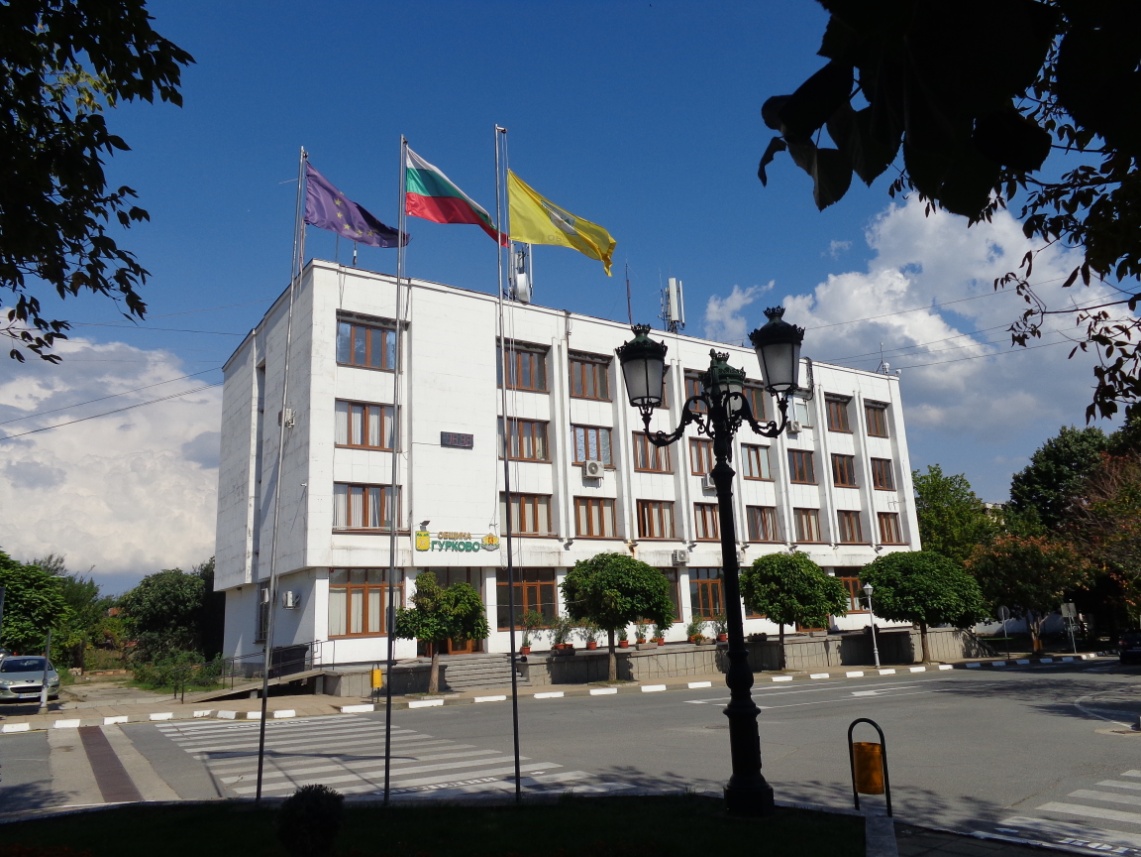             УВАЖАЕМИ Г-Н ПРЕДСЕДАТЕЛ,	            УВАЖАЕМИ ГОСПОЖИ И ГОСПОДА ОБЩИНСКИ СЪВЕТНИЦИ,             УВАЖАЕМИ СЪГРАЖДАНИ,Изминаха  три години от началото на мандат 2019-2023 г., за който гражданите на Община Гурково гласуваха доверие на мен и екипа, с който работя. Полагайки клетва като Кмет на Община Гурково, поех отговорността да работя за просперитета на общината ни. През това време ние работихме упорито и последователно за постигането на основните приоритети в управленската програма.Отчетът цели да представи подробна информация за конкретно предприетите последователни и систематични действия и инициативи, в съответствие със заявените приоритети за постигане на устойчиво развитие на Община Гурково, той е повод да направим етапна оценка на изпълнението и да планираме действията си до края на мандата. 2022 година в първите 4 месеца  продължи под  знака на пандемията COVID-19. Тя  ни научи да ценим човешкия фактор повече и да сме съпричастни към хората.2022 година бе  годината , която  започнахме без приет Държавен, съответно общински бюджет повече от 4 месеца, година на непрекъснат скок на цените на  горива, ел. енергия, природен газ и други основни стоки и материали. В края на 2022 година  отново гласувахме  на извънредни  избори за парламент, резултати от които избори все още няма ( започнахме 2023 год. без редовно правителство и без приет Държавен бюджет)2022 година е година , в която посрещнахме достойно предизвикателствата, свързани с изпълнението на трудните задачи, които си поставихме за изпълнение на главната цел на управленската програма „Създаване на стабилно социално икономическо развитие на общината и осигуряване на висок жизнен стандарт на населението. Опазване на здравето и живота на жителите и гостите на Община Гурково“.        Смея да твърдя,че се справихме отговорно със всички предизвикателства пред нас.Всичко това се постига с упорита работа, по всички приоритети, като най-голямо внимание бе отделено на:Прозрачно управление на публичните активи;Запазване на бюджетна устойчивост и финансова стабилност;Подобряване качеството на предоставяните публични услуги; Активно участие по европейски, национални и други донорски програми;Подобряване на условията на живот на жителите и гостите на община Гурково;  СТРАТЕГИЧЕСКО ПЛАНИРАНЕСтратегическо планиране 2021-2027:Решение № 355 – Протокол № 30 от 25.03.2022 г.  е приет  План за интегрирано развитие на Община Гурково/ПИРО/  за периода  2021-2027 г.Решение № 356 Протокол № 30 от 25.03.2022 г.–  е приета Програма за опазване на околната среда на Община Гурково за периода 2021-2028 г.Решение № 357 Протокол № 30 от 25.03.2022 г.–  е приета Краткосрочна програма за енергийна ефективност на Община Гурково и План за изпълнение за периода 2021-2024 г.ИНФРАСТРУКТУРА       Развитието и модернизацията на инфраструктурата са един от основните акценти  на управленската програма, създаващи условия за повишаване жизнения стандарт на гражданите и по-добро икономическо развитие на региона.       ПРИКЛЮЧИЛИ  ПРОЕКТИ:        1. "Подобряване на водоснабдителната инфраструктура в с.Конаре и с. Паничерево, Община Гурково" с финансиране от ДФ"Земеделие" по договор №24/07/2/0/00452/21.06.2018г., на обща стойност – 6238021 лв.Проектът се състои от три обекта както следва:1.1.„Реконструкция и доизграждане на съществуващо речно водохващане за водоснабдяване на с. Конаре и изграждане на ПСПВ“ – Стойността на СМР е  2 381 120,80 с вкл ДДС;1.2. „Реконструкция на вътрешна водопроводна мрежа в с. Конаре, общ. Гурково- втори етап” . Стойността на СМР е 585 445.45 лв. с вкл ДДС1.3. „Реконструкция на вътрешна водопроводна мрежа на с. Паничерево, общ. Гурково – първи етап“.  Отчетената стойност на СМР е 2 621 306 лева с ДДС.Предвидените разходи  за обекта включват и разходи за проектно-проучвателни работи, авторски надзор и строителен надзорОбектите са въведени в експлоатация и за тях са издадени Разрешения за ползване.  В началото на 2022 година е подадено искане за окончателно плащане  пред ДФЗ. След верифицирането  на разходите  се разплатихме  и с изпълнителите. Документацията за  предаване на водоснабдителните проводи и съоръжения в с. Конаре  за  експлоатация и поддържане от „В и К” ЕООД – Стара Загора бе изготвена и изпратена в Асоциацията по ВиК Стара Загора, но все още нямаме окончателно решение за приемането за експлоатация и поддръжка  на обекта от ВиК Стара Загора .2. „МИГ- Мъглиж, Казанлък, Гурково”,  проект „Ремонт и реконструкция на НЧ „Войвода Генчо Къргов – 1920“, гр. Гурково“ , финансиран от ДФЗ, на стойност – 270000 лв.  Ст роителните дейности с избрания изпълнител започнаха през м. ноември 2021 год.  Изпълнението на обекта приключи,  в момента се подготвят  всички необходими документи по отчитане към ДФЗ.3„Реконструкция и модернизация на СУ „Хр. Смирненски” гр. Гурково” по договор  №BG06RDNP001-7.002-0025-C01 от 20.03.2020 г., сключен между община Гурково и Държавен фонд „Земеделие” – на стойност 1172715 лв. Приемателните  процедури  приключиха   през 2022 г. Подготвя се документацията за отчитане към ДФЗ.4.Основен ремонт и реконструкция на ул. „ Стефан Караджа“ от о.т. 92 до о.т. 170 в гр. Гурково на обща стойност 180503 лв., вкл. СМР,ППР, консултантски услуги( авторски и строителен надзор)5. Основен ремонт и реконструкция на ул. „Градинска“ гр. Гурково от о.т. 167 до о.т.168 на обща стойност 92587 лв., вкл. СМР,ППР, консултантски услуги( авторски и строителен надзор)6. Основен ремонт и реконструкция на ул. „Любен Каравелов “ гр. Гурково от о.т. 14 до о.т.27 на обща стойност 128126 лв., вкл. СМР,ППР, консултантски услуги( авторски и строителен надзор)7.„Закриване и рекултивация на съществуващо депо/ сметище на община Гурково“. ,частично финансирано от ПУДООС по дог. № 11872/15.09.2017 г., на стойност – 1331000 лв. Характерът на обекта изисква повече технологично време за реализация на всички проектни дейности до пълното закриване на депото и промяната на начина на трайно ползване (НТП) на терена. През 2021 г. е приета биологичната рекултивация и е сменено НТП, като терена на рекултивираното  депо е вече пасище.На 07.12.2021 г. се  проведе Държавна приемателна комисия за подписване на протокол обр.16, на базата на който е издадено Разрешение за ползване. Окончателното разплащане по проекта се извърши през 2022 год. в размер на 72841 лв., от които 43725 от ПУДООС.8. Ремонти на здравни кабинети в Поликлиника Гурково и Здравна служба с. Паничерево на обща стойност – 74000 лв. ; ремонти на здравни кабинети в ДГ филиал Паничерево и ОУ с. Паничерево – 10000 лв.9.Проект „ Тайните на билките“ – финансиран от ПУДООС – Чиста околна среда на стойност 6834 лв. – в ДГ „ Латинка“ гр. Гурково бе изградена детска площадка, засадени билки и дръвчета.ПРОЕКТИ В ПРОЦЕС НА ИЗПЪЛНЕНИЕ:1.  Топлоизолация по фасади - ОУ „ Св.Св.Кирил и Методий“ с. Паничерево - с ПМС № 262 от 29.07.2021 г. са одобрени средства в размер на 70 479 лева за ремонт на ОУ „Св.св. Кирил и Методий“ с. Паничерево, включващ топлоизолация на фасадите на сградата.След проведените процедури и избран изпълнител обекта се изпълнява.  2.„Реконструкция на вътрешна водопроводната мрежа в с. Паничерево “ - втори етап, Сключен е договор между Община Гурково и МРРБ  за безвъзмездно финансиране на проекта. Ще се подмени повече от 3 км. водопроводна мрежа по ул. „Шипка“ / път II 55/. За 2022 год. бяха преведени авансово 660157 лв. След приключване на процедурите по избор на изпълнител на СМР, авторски и строителен надзор в края на 2022 год. , в началото на 2023 год. бе стартирано строителството.  Очакванията са към м. октомври 2023 год. строителството да бъде завършено.3. Ремонт паметник на загиналите от войните в село Паничерево – по ПМС  през 2022 г. са получени 5400 лв., предстои да се извършат ремонтните дейности.ИЗГОТВЕНИ СА И ОБЩИНА ГУРКОВО ИМА ГОТОВНОСТ ДА КАНДИДАТСТВА ЗА ФИНАНСИРАНЕ ПО  СЛЕДНИТЕ  ИНВЕСТИЦИОННИ ПРОЕКТИ:    1. „Изграждане на пречиствателна станция за отпадни води  с външни довеждащи комуникации, канализационен колектор,водопровод, електропровод и транспортен достъп за град Гурково”  - проектирането е разплатено.   2. „Изграждане на пречиствателна станция за питейни води гр. Гурково“-  проектирането е разплатено.    3.  Основен ремонт и реконструкция на улици – 11 бр. в град Гурково – ул. „ Ал. Стамболийски“, ул.“Г.Бенковски,ул.“Захари Стоянов“,ул. „Михаил Греков“ул. „Панай Волов“, ул. „ Павли Телкиев“, ул. „Тунджа“, ул. „Отец Паисий“, ул. „Индже войвода“, ул. „Хаджи Димитър Асенов“, ул. „Кокиче“; 12 бр. в с. Паничерево – ул.“Севастопол“,ул.“Кокиче“, ул.“Байкал“, ул. „ Бояна“, ул. „ Дружба“,ул. „Драва“, ул. „Язовирна“, ул. „Бор“, ул. „Калиакра“, ул. „ Малина“, ул. „Сладък кладенец“ ,ул.“Чайка“ и 10 улици в село Конаре – проектирането е разплатено.   4. „Изграждане на площадка на компостираща инсталация в гр. Гурково“ - проектирането е разплатено.  5. Доизграждане канализационна мрежа гр. Гурково“     В ПРОЦЕС НА ИЗГОТВЯНЕ СА СЛЕДНИТЕ ИНВЕСТИЦИОННИ ПРОЕКТИ:Основен ремонт и реконструкция на Общински път SZR2021 / ІІ - 55, Проход на Републиката - Гурково / Пчелиново - Лява река – 4 -7 км  и  Общински път SZR2101/ ІІІ - 5007 / Николаево - Граница общ. ( Николаево - Гурково ) - Брестова - Дворище – Жълтопоп – 6 км    ДЕЙНОСТИ НАСОЧЕНИ КЪМ ОПАЗВАНЕ НА ОКОЛНАТА СРЕДА И ПОДОБРЯВАНЕ УСЛОВИЯТА НА ЖИВОТ НА ЖИТЕЛИТЕ И ГОСТИТЕ НА ОБЩИНА ГУРКОВО.  ЗА ЧИСТА ОКОЛНА СРЕДА , СМЕТОСЪБИРАНЕ И СМЕТОИЗВОЗВАНЕ, ОЗЕЛЕНЯВАНЕ     Като член на Регионалното сдружение за управление на отпадъците- Стара Загора и през изминалата година община Гурково продължи да води политика за развитието на инфраструктурата за управление на отпадъците. Изготвен е инвестиционен проект за изграждане на „ Площадка за компостиране на територията на гр. Гурково“, като се търси финансираща програма.     Със средства от отчисленията по чл.64 от ЗУО закупихме сметосъбиращ автомобил за биоразградими отпадъци.      Извършено беше актуализиране на маршрутните графици за сметосъбиране и сметоизвозване, както и на местата за разполагане на съдове за смет по населените места в общината.      Бяха закупени 200 бр. пластмасови  кофи в цвят кафяв за събиране на биоразградими отпадъци на стойност 16800 лв.., 13 бр. пластмасови  контейнери  тип „БОБЪР“  в цвят ., кафяв за събиране на биоразградими отпадъци на стойност 7176 лв. и 50 бр. компостери  за зелени отпадъци на стойност 11700 лв.      Поддържането на населените места в по-чист и приветлив вид е задължение и отговорност на всеки от нас. „Чистотата е мерило за културата на човека”, затова всички трябва да се грижим и поддържаме хигиената на обществените места.       За целта е необходимо всеки  гражданин да поддържа в приличен вид сградите и дворовете, които ползва или живее, и да осигури почистването и естетичното поддържане на площите около тях /тротоарно пространство и др./, като почиства редовно тротоарите от трева и битови отпадъци, прекопава или коси пред домът си и премахва складираните на улицата отоплителни и строителни материали.       Посадихме много дръвчета, на няколко пъти засаждахме различни видове цветя за да стане градът ни по-приветлив и красив. Със собствени сили направихме няколко цветарника, които поставихме на градския площад и посадените цветя радваха всички.   В началото на месец септември се включихме активно в кампанията „ Да изчистим България“ като изчистихме няколко  нерегламентирани сметища в    околностите на град Гурково .   През 2022 година Община Гурково няколко пъти почиства нерегламентирани сметища, бяха извозени тонове отпадъци изхвърлени на тях. Всички тези средства, които общината влага в тези дейности  са средства плащани от гражданите на община Гурково. Не е правилно и не е морално, някой да гради, а други след него да рушат!           Обръщам се с апел към всички да бъдем съзидателни,защото границите на нашия дом може да са до телената ограда или зид, но отговорността за града и селата ни е на всички нас.           Считам,че тук ролята на Вас общинските съветници, които всеки ден се срещате с хората е много голяма за да превърнем Гурково и селата ни по-красиви и чисти!           ТОВА Е НАША СПОДЕЛЕНА ОТГОВОРНОСТ!    През 2022 год. Община Гурково  изготви Програма за опазване на околната среда на Община Гурково за периода 2021-2028 г. – приета с решение № 356 Протокол № 30 от 25.03.2022 г.на Общински съвет Гурково.     РЕЛИГИЯ И ВЕРОИЗПОВЕДАНИЯ    По инициатива на кмета на общината и с активното участие на представители на бизнеса, общинските съветници и служителите  от общинска администрация и кметствата бяха събрани чрез дарения средства и закупено електронно управление на камбаната и нова камбана  за църквата „ Свети Димитър“ град Гурково. През 2022 год.  продължихме да се грижим за гробищните паркове  – с  наличните ресурси поне два – три  пъти в годината ( преди големите църковни празници) алеите на гробищата в населените места се почистват от треви, храсти и друга прораснала растителност. Поставени са контейнери за отпадъци, които периодично по график  се почистват.За съжаление тази година не се разминахме и с вандалски прояви. След груб вандалски акт в гробищния парк на Гурково през месец октомври са потрошени и поломени  около 20 паметника. Извършителите на възраст от 9 до 13г бяха своевременно разкрити  благодарение бързата намеса на полицейските служители от ПУ-Гурково и видеокамерите в района.След   проведеното досъдебно производство,материалите са предадени на Районна прокуратура-Казанлък ,като преди новогодишните празници  тя  се произнесе за налагане възпитателни  мерки за непълнолетните извършители  от МКБППМН.  Общината постигна договорка с каменоделеца и само преди няколко дни  възстановяването на потрошените паметници приключи.ЗДРАВЕОПАЗВАНЕ,СОЦИАЛНИ ДЕЙНОСТИ,ОСИГУРЯВАНЕ НА ЗАЕТОСТПродължаващата неблагоприятна тенденция на застаряване на населението  води и до по – честа заболеваемост на хората от община Гурково. Общо практикуващите лекари обслужват предимно възрастни хора с хронични заболявания и хора с трайни увреждания. Със средства от еврофондовете Министерство на здравеопазването изгради нова сграда на филиала на ЦСМП, който ще се намира на паркинга до пожарната и автогарата. Сградата вече е готова и обзаведена, предстои нейното откриване и преместване на филиала на ЦСМП. Продължаваме да настояваме за откриване на кабинет за неотложна медицинска помощ в гр. Гурково. Със средства от бюджета на общината извършихме ремонти на здравните кабинети в Поликлиника Гурково, село Паничерево, ДГ филиал Паничерево и ОУ Паничерево. През 2022 година започна процедура по определяне на нови национални и областни здравна и аптечна карти. Общински съвет Гурково избра своите представители в тях. Същите вземат активно участие в тяхното изготвяне на областно ниво. Назначения здравен медиатор активно работи с ромското население.Социалните услуги, предлагани в община Гурково са предимно услуги в общността. Като най-широко приемани в общността са услугите в семейна среда, възможности за които има при Оперативните програми и  по Механизма за лична помощ. Предлаганите услуги са достъпни за всички желаещи на цялата територия на общината. Основният доставчик на социални  услуги е община Гурково. Изпълнявани  социални проекти през 2022 година.       1. „ Асистентска подкрепа“ – делегирана от държавата дейност за предоставяне на грижи в домашна среда. Предлагат се асистентски грижи  на 15  лица в неравностойно положение от  6 асистенти в Гурково, Паничерево и Конаре.       3.Национална програма „ Помощ при пенсиониране“ – за срок до 30.09.2022 година бе назначено едно лица като работник поддръжка в Гурково.        5.МЕХАНИЗЪМ ЛИЧНА ПОМОЩ –  назначени са 26 лични асистенти – в Гурково, Паничерево, Конаре и Пчелиново.        6.РЕГИОНАЛНА ПРОГРАМА ЗА ЗАЕТОСТ –  в партньорство с  две фирми от бизнеса в общината назначени бяха на работа   общо 25 човека  за срок от 6 месеца– Гурково, Паничерево ,  Конаре, Димовци и Пчелиново.  Проекта приключи в началото на м. декември 2022 год.        7. Програма „Топъл обяд в условията на COVID-19 .“  По Проекта се  предоставя  храна на 250 представители на целевите групи за периода   до  края на  м. септември 2022г.  в работните дни. Програмата приключи и веднага започна изпълнението на новата програма, по която за период от 36 месеца,считано от 01.10.2022 год. се доставя храна на 240 потребителя.  В средата на месец декември подписахме и договора с АСП. Храната се доставя от външен доставчик , чрез кетъринг  до пунктове в гр. Гурково – 1 пункт, в с. Конаре – 1 пункт и в с. Паничерево – 1 пункт. За възрастните и лежащо болните  е създадена организация храната да се разнася по домовете на потребителите.    8.Домашен социален патронаж  към община Гурково предоставя храна на 50 лица.    9.Продължава дейността на Дома за стари хора  - доставчик на услугата е  фирма”Ронет 2017”ЕООД.   Към  края   на 2022 г. в дома бяха настанени  над  40 потребители – възрастни хора, за които се грижи персонал – санитарки и мед. сестри,  наети от гр.Гурково и околните населени места.     По отношение покритие на целевите групи с услуги се вижда, че липсват услуги за консултиране и създаване на поддържаща среда за деца в риск и семейства в неравностойно положение.     Към настоящия момент община Гурково в съответствие със изискванията на Закона за социалните  услуги и Наредбата за качеството на социалните услуги изготвя анализ за това какви  социални услуги са необходими на територията на общината.         КУЛТУРА, СПОРТ, МЛАДЕЖКИ ДЕЙНОСТИ, ТУРИЗЪМПроведоха се някои местни обичаи и празници – Бабин ден , Богоявление,  Празника на лозарите и винарите – Трифонов ден, Празника на розата, Тодоров ден с. Паничерево, Деня на християнското семейство ,Празника на с. Конаре. Отбелязваха са тържествено националните празници – Трети март, 24 май и др.За първа година проведохме и „Гурковски народни борби“, мероприятие което се превърна в голям спортен празник.   В състезанието взеха  участие  национални състезатели по борба. Бяхме уважени с посещението и на великите Армен Назарян и Станка Златева.       На 4 септември   чествахме Празника на община Гурково . Участие в празника взе и вицепрезидента на Република България – г-жа Илияна Йотова, която остана възхитена от Гурково – това което е извършено и което предстои. Проведохме и уникалното за България „Био рали с магарешки каручки Гурково- 2022“. То се проведе преди празника на общината на 3 септември 2022 год. , като предизвика голям интерес и бе посетено от много жители и гости на община Гурково. През 2022 година община Гурково взе участие в традиционния фестивал с разменно гостуване на балканските градове – „Балканът пее и разказва“, домакин на който бе община Котел.Основна роля при организацията и провеждането на масови културни прояви играят трите читалища в общината : НЧ „Войвода Генчо Къргов – 1920г.” гр. Гурково, НЧ ”Изгрев – .” с. Паничерево и НЧ ”Неделчо Попов – .” с. Конаре. Макар и с минимални средства осигурени от държавната субсидия ръководствата на читалищата полагат изключителни усилия да поддържат местните традиции и обичаи, фолклорни песни  и танци. ОБРАЗОВАНИЕОбщина Гурково разглежда образованието като основен инструмент за икономическото развитие и осигуряване на добро качество на живот. И през 2022г. предучилищното и училищното образование в община Гурково следва изградените традиции и достойнства, като са полагани системни усилия за тяхното съхранение и развитие. Чрез различни форми на оптимизирано взаимодействие и сътрудничество за разгръщане личния потенциал на подрастващите, като се насърчаваше формирането на интерес към самоусъвършенстване, осигуряване на професионална насоченост и подготовка за реализация на базата на националните традиции и общочовешките хуманитарни ценности. Изпълнени са комплекс от мерки за предоставяне на качествено и достъпно образование, което успешно съчетава националните традиции с европейските норми, определени чрез различни нормативни документи, доклади и препоръки на ЕС в областта на образованието.  Друг основен приоритет бе ранно обхващане на децата от ромската общност в детските градини, за придобиване на културни и хигиенни навици, за приучване на ред и дисциплина и за овладяване на български език.  Изпълняват се проекти, финансирани от МОН за работа с уязвими групи. В училищата и детските градини работят добри професионалисти с опит и авторитет. От м. април 2022 год. с промените в Закона за местните данъци и такси и Закона за предучилищното и училищното образование,  родителите на децата в детската градина и яслените групи не заплащат такси.  Училищата и детските градини разполагат с добра материална база, с компютри, библиотеки и др. технически средства необходими за качествен учебен процес, на съвременно ниво. Непрекъснато се обновява и материалната база в Детската градина – през 2022 година закупихме нови легла, масички, гардероби и др. за децата.       ОБЩИНСКИ ФИНАНСИ        В рамките на бюджетната година водихме последователна политика за постигане на стабилност и ръст на общинските приходи, като наличните ресурси се планираха ефективно, законосъобразно и се изразходваха ефикасно за обществено значими и ясно определени цели.        Основните бюджетни параметри, които бяха заложени в бюджет 2022г. на Община Гурково бяха съобразени с действащото законодателство и принципите за съставянето на бюджета.        Въпреки  кризата, изпълнението на приходната част на бюджета към  края на 2022 год. е  сравнително добро  -  93% спрямо годишния план  (  в т.ч. данъчни приходи -  109 % и неданъчни приходи – 84 %).  За съжаление непрекъснатия скок на цените на вода,горива, енергия, строителни материали и др. доведе до трудности в осигуряване финансирането на  публичните разходи, особено на разходите свързани с озеленяването и чистотата на населените места.        ОБЩИНСКА АДМИНИСТРАЦИЯ        Като кмет на Община Гурково работя активно за подобряване качеството на публичните услуги, предоставени от Общинска администрация на жителите и гостите на Община Гурково.  Всички услуги се предоставят на гражданите качествено и в срок. Нямаме постъпили жалби от граждани за непредоставяне на услуги или за лошо отношение от служители. Всички служители, предоставящи услуги се намират на първия етаж на сградата, помещенията са подходящо оборудвани и обзаведени. За чакащите граждани са осигурени места за сядане и маса за писане и попълване на съответното заявление за извършване на услугата.       Всички  Правила и процедури, касаещи работата на администрацията  са публикувани на интернет страницата на общината, като по този начин изпълняваме изискванията за прозрачност в работата на Общинска администрация - Гурково. Периодично, при необходимост правим предложения пред Общински съвет -Гурково за промени  в наредбите  на община Гурково или за създаване на нови такива.         Стараем се да подготвяме добре материалите, които се внасят за разглеждане в постоянните комисии и на заседанията на Общински съвет. И въпреки, че в отделни случаи се допускат грешки,  можем да кажем, че служителите се отнасят с необходимата отговорност към своята работа.        Полагаме усилия за подобряване техническото обезпечаване на звената в администрацията и чувствително подобрихме условията на работа на служителите, стараем се също така да повишаваме тяхната квалификация и компетентност, чрез участието им в различни курсове и семинари. През 2022 година по проект на НСОРБ „ Повишаване на знанията,уменията и квалификацията на общинските служители“ по Оперативна програма „ Добро управление“ повече от половината служители взеха участие в обученията. Проектът продължава и през 2023 година.          УВАЖАЕМИ ДАМИ И ГОСПОДА ОБЩИНСКИ СЪВЕТНИЦИ,         Третата година от мандата ми като кмет на община Гурково бе трудна, но считам определено за успешна  за развитието на община Гурково.          Надявам се, че предоставената информация за постигнатото, макар и в синтезиран и обобщен вид, подкрепя този извод.          Няма да скрия, че трудностите бяха много и пред нас стоят за разрешаване още много сериозни проблеми. Считам, че като крайна оценка  може да се направи заключение, че 2022 г. беше успешна за Община Гурково , че се изпълняват почти всички приоритети и задачи заложени в мандатната програма на кмета на Общината.          Постигнатите успехи са резултат на колективни усилия от цялата общност, партньорство и взаимодействие на Общинска Администрация с Общински съвет, с органите на държавната власт, всички мероприятия и фирми на Общината, клубове и НПО и всички граждани.            БЛАГОДАРЯ  НА  ВСИЧКИ ЗА ПАРТНЬОРСТВОТО !Уважаеми дами и господа, общински съветници,Навлизаме в последната година от мандат 2019-2023 година.         Чакат ни още  много труд и много безсънни нощи за да изпълним всички поети ангажименти           Мога да Ви обещая, че водещ принцип в моята работа  и за в бъдеще ще бъде, че ще работя ЗА хората и С хората в името на Община Гурково.        БЪДЕТЕ ЗДРАВИ И СЕ ПАЗЕТЕ !      Здрава, щастлива и успешна 2023-та за всички !МАРИАН ЦОНЕВКМЕТ НА ОБЩИНА ГУРКОВО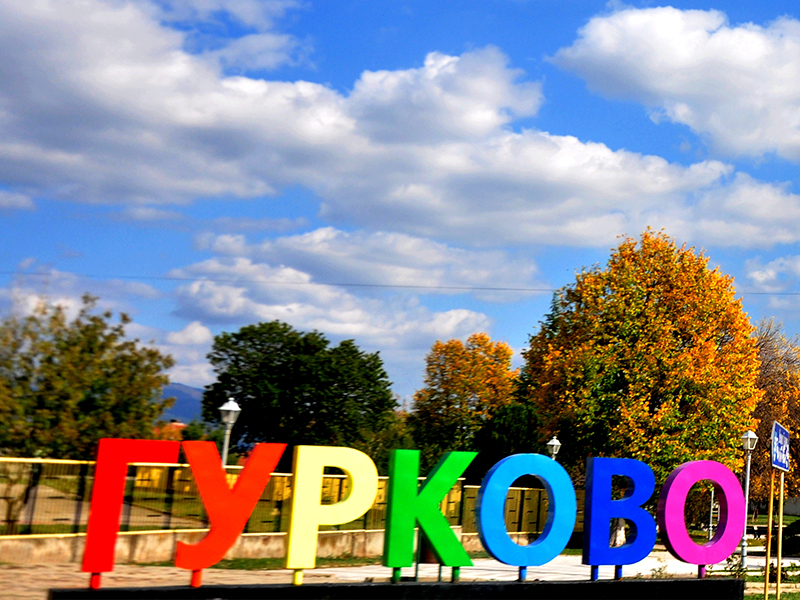 